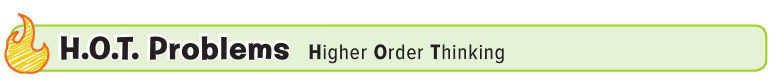 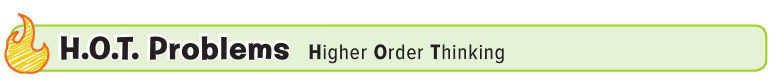 YOUNGER AGE:Max. Heart Rate: (Show all work)Min # in Range: (Show all work) Let a = minMax # in Range: (Show all work)Let b = maxCompound Inequality (Set Builder)Interval Notation:Graph Compound Inequality:Write Absolute Value inequality to match situation: (Show all work)OLDER AGE:OLDER AGE:Max. Heart Rate: (Show all work)Max. Heart Rate: (Show all work)Min # in Range: (Show all work) Let a = minMin # in Range: (Show all work) Let a = minMax # in Range: (Show all work)Let b = maxMax # in Range: (Show all work)Let b = maxCompound Inequality (Set Builder)Compound Inequality (Set Builder)Interval Notation:Interval Notation:Graph Compound Inequality:Graph Compound Inequality:Write Absolute Value inequality to match situation: (Show all work)Write Absolute Value inequality to match situation: (Show all work)YOUNGER AGE:YOUNGER AGE:Solve your inequality to check your work (Show all work)Solve your inequality to check your work (Show all work)OLDER AGE:Solve your inequality to check your work (Show all work)